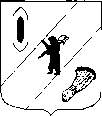 СОБРАНИЕ  ПРЕДСТАВИТЕЛЕЙГАВРИЛОВ-ЯМСКОГО  МУНИЦИПАЛЬНОГО  РАЙОНАПОСТАНОВЛЕНИЕ09.10.2013   № 52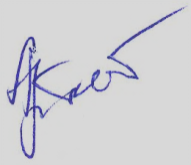 Об отчете Генерального директораОАО «Ресурс» о работе ОАО «Ресурс» за 1 полугодие 2013 года и плане работы ОАО «Ресурс» на 2014 годСобрание представителей Гаврилов-Ямского муниципального районаПОСТАНОВЛЯЕТ:        1. Отчет Генерального директора ОАО «Ресурс» о работе ОАО «Ресурс»  за 1 полугодие 2013 года и план работы ОАО «Ресурс» на 2014 год принять к сведению.Председатель Собрания представителей Гаврилов-Ямского муниципального района                              			А.Н. Артемичев	  